IV CAMPUS DE TIRO CON ARCOCiutat Esportiva Camilo Cano, La Nucía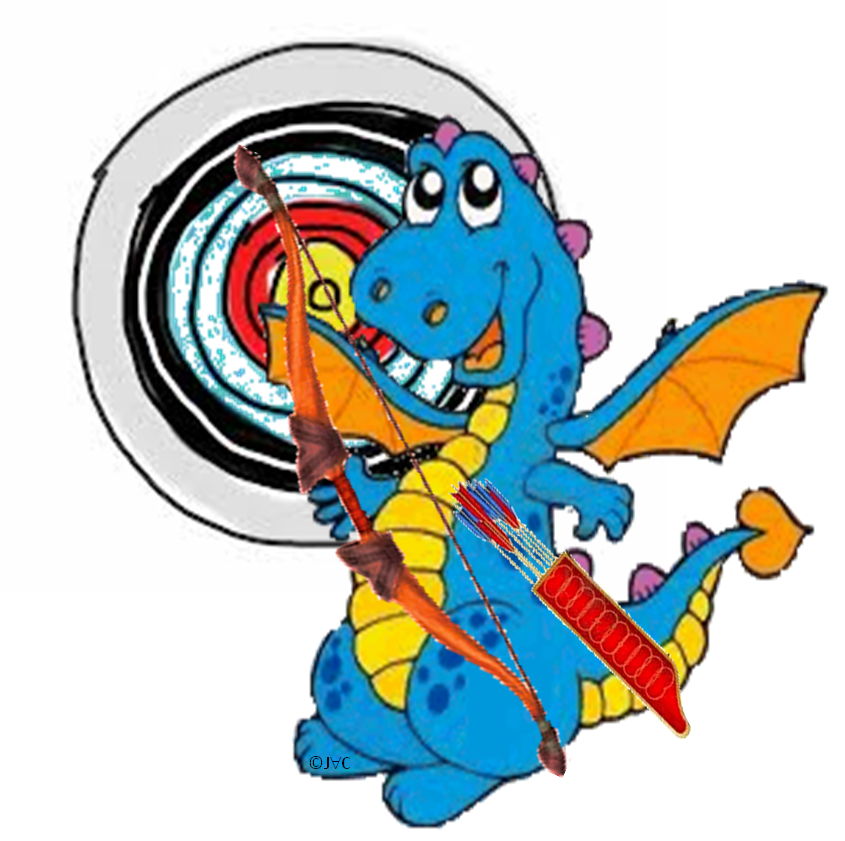 20 al 28 de agosto 2016PERFECCIONAMIENTOAUTORIZACIÓN PATERNADon ………………………………………………………..…, con DNI nº ……………………., autorizo a mi hijo/a …………………………..... …………………………, a realizar el Curso de Iniciación al Tiro con Arco que impartirá la Federación de Tiro con Arco de la Comunidad Valenciana y al resto de actividades programadas en el I Campus de Tiro con Arco, del 20 al 28 de agosto de 2016, en La Nucía.				____de ______________de____FirmadoAUTORIZACIÓN MATERNADoña ……………………………………………………..…, con DNI nº ……………………., autorizo a mi hijo/a …………………………..... …………………………, a realizar el Curso de Iniciación al Tiro con Arco que impartirá la Federación de Tiro con Arco de la Comunidad Valenciana y al resto de actividades programadas en el I Campus de Tiro con Arco, del 20 al 28 de agosto de 2016, en La Nucía.				____de ______________de____FirmadoNOTA: Esta autorización no tendrá validez sin las fotocopias de los DNI de los dos padres.IV CAMPUS DE TIRO CON ARCOCiutat Esportiva Camilo Cano, La Nucía20 al 28 de agosto 2016FICHA DEL DEPORTISTADATOS MÉDICOS(*) En caso de que sea imposible mi localización, AUTORIZO a los responsables de la actividad, a tomar las decisiones médicas que estimen oportunas en beneficio del menor. Firma de Padre, Madre o Tutor/a Legal
Adjuntar fotocopia Cartilla de la Seguridad Social ¿Es la primera vez que realiza un Campus deportivo? No  Si ¿Asiste voluntariamente al campamento?  No  Si El participante ¿Sabe nadar sin problemas?  No Si, por favor detalle el nivel:  Bien  Regular  Mal Grupo Sanguíneo:Grupo Sanguíneo:Grupo Sanguíneo: Medicación durante el campamento:  Medicación durante el campamento:  Medicación durante el campamento:  No  No  Si, (Le rogamos nos facilite el tratamiento médico). Si, (Le rogamos nos facilite el tratamiento médico). Si, (Le rogamos nos facilite el tratamiento médico). Si, (Le rogamos nos facilite el tratamiento médico).Dieta: Dieta: Dieta:  Dieta normal  Dieta normal  Tiene restricciones alimenticias. Indicar cuales:  Tiene restricciones alimenticias. Indicar cuales:  Tiene restricciones alimenticias. Indicar cuales:  Tiene restricciones alimenticias. Indicar cuales: Alergias: Alergias: Alergias:  No No Si, es alérgico a:  Si, es alérgico a:  Si, es alérgico a:  Si, es alérgico a: Enfermedad actual: Enfermedad actual: Enfermedad actual:  No No¿Cuál?:¿Cuál?:¿Cuál?:¿Cuál?:Si padece alguno de los siguientes problemas márquelo:Si padece alguno de los siguientes problemas márquelo:Si padece alguno de los siguientes problemas márquelo:Si padece alguno de los siguientes problemas márquelo:Si padece alguno de los siguientes problemas márquelo:Si padece alguno de los siguientes problemas márquelo:Si padece alguno de los siguientes problemas márquelo:Si padece alguno de los siguientes problemas márquelo:Si padece alguno de los siguientes problemas márquelo:Si padece alguno de los siguientes problemas márquelo: Asma o problema respiratorio Asma o problema respiratorio  Problemas de corazón Problemas de corazón Problemas de corazón  Jaquecas/ Migrañas Jaquecas/ Migrañas  Celiaco Celiaco  Intolerancias Intolerancias Intolerancias  Infecciones de oído Infecciones de oído  Diabético Diabético  Intolerancia urinaria Intolerancia urinaria Intolerancia urinaria  Hemorragias nasales. Hemorragias nasales.  Sonambulismo Sonambulismo  Dermatitis Dermatitis Dermatitis  Otras: Otras: Indique el tratamiento en caso de crisis de alguna de estas enfermedades (adjunte parte médico)Indique el tratamiento en caso de crisis de alguna de estas enfermedades (adjunte parte médico)Indique el tratamiento en caso de crisis de alguna de estas enfermedades (adjunte parte médico)Indique el tratamiento en caso de crisis de alguna de estas enfermedades (adjunte parte médico)Indique el tratamiento en caso de crisis de alguna de estas enfermedades (adjunte parte médico)Indique el tratamiento en caso de crisis de alguna de estas enfermedades (adjunte parte médico)Indique el tratamiento en caso de crisis de alguna de estas enfermedades (adjunte parte médico)Indique el tratamiento en caso de crisis de alguna de estas enfermedades (adjunte parte médico)Indique el tratamiento en caso de crisis de alguna de estas enfermedades (adjunte parte médico)¿Tiene algún miedo hacia algo en especial?¿Tiene algún miedo hacia algo en especial?¿Tiene algún miedo hacia algo en especial?¿Tiene algún miedo hacia algo en especial?¿Tiene algún miedo hacia algo en especial?¿Tiene algún miedo hacia algo en especial?¿Tiene algún miedo hacia algo en especial?¿Tiene algún miedo hacia algo en especial?¿Tiene algún miedo hacia algo en especial?¿Tiene alguna limitación funcional, sensorial o psíquica?¿Tiene alguna limitación funcional, sensorial o psíquica?¿Tiene alguna limitación funcional, sensorial o psíquica?¿Tiene alguna limitación funcional, sensorial o psíquica?¿Tiene alguna limitación funcional, sensorial o psíquica?¿Tiene alguna limitación funcional, sensorial o psíquica?¿Tiene alguna limitación funcional, sensorial o psíquica?¿Tiene alguna limitación funcional, sensorial o psíquica?¿Tiene alguna limitación funcional, sensorial o psíquica?¿Tiene el niño/a alguna necesidad que debamos tener en cuenta? ¿Tiene el niño/a alguna necesidad que debamos tener en cuenta? ¿Tiene el niño/a alguna necesidad que debamos tener en cuenta? ¿Tiene el niño/a alguna necesidad que debamos tener en cuenta? ¿Tiene el niño/a alguna necesidad que debamos tener en cuenta? ¿Tiene el niño/a alguna necesidad que debamos tener en cuenta? ¿Tiene el niño/a alguna necesidad que debamos tener en cuenta? ¿Tiene el niño/a alguna necesidad que debamos tener en cuenta? ¿Tiene el niño/a alguna necesidad que debamos tener en cuenta? Otras observaciones que desee reflejar: Otras observaciones que desee reflejar: Otras observaciones que desee reflejar: Otras observaciones que desee reflejar: Otras observaciones que desee reflejar: Otras observaciones que desee reflejar: Otras observaciones que desee reflejar: Otras observaciones que desee reflejar: Otras observaciones que desee reflejar: Teléfonos de urgencia: Teléfonos de urgencia: Telf. 1: Persona de contacto:Telf. 1: Persona de contacto:Telf. 1: Persona de contacto:Telf. 1: Persona de contacto:Telf. 2: Persona de contacto:Telf. 2: Persona de contacto:Telf. 2: Persona de contacto: